                  Psi Chi and Psychology Club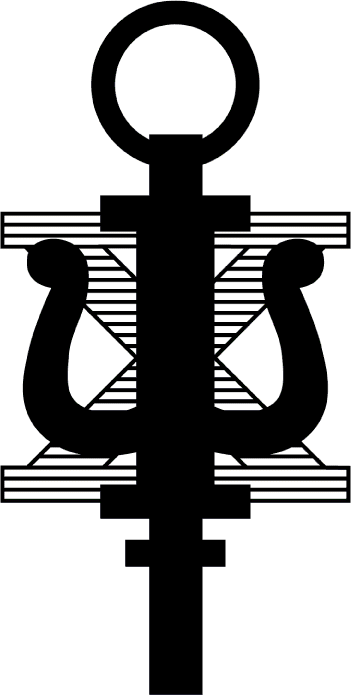 Member MeetingMinutes for August 26th, 2015.Meeting held in LSB room 1111.Meeting called to order by President Ben Rein at 6:30 pm.Passed out application to join to attendees Dues are $5.00 for the academic yearOfficer & Chair IntroductionsPizza Sales Every Wed. in LSB Lobby Volunteer to help to receive loyalty points & free pizza Analyze This Marissa Turturici (Behavior Analysis) at Cheddar’s 9/14/15 @ 6:00 pmGrief Center Dinner One Thurs. a month Departure at 4:00 & Dinner @ 6:00pmDates: Sept. 3rd, Oct. 1st, Oct. 29th, Nov. 19th H.E.L.P. Netflix and Chill- distress event 9/9/15 in 1111 LSB @ 6:30Cookout Aug. 30th this Sunday 1:00pm @ 840 Cayton Street bring a picnic side to share and yard gamesPsi Chi Honorary application by our office 1301 LSBCompleted at least 9 credit hours in psychologyAdmitted to the major (usually 2nd semester Sophomores)3.0 Cumulative GPA & 3.0 Psychology GPAMeeting adjourned at 7:03 pm.Upcoming Member Meetings for 2015-2016 Academic YearSeptember 23rd October 21stNovember 18thJanuary 20th February 17thMarch 16thApril 13th *Loyalty points awarded for attendance*